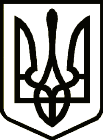 УКРАЇНАСРІБНЯНСЬКА СЕЛИЩНА РАДАРІШЕННЯ(дванадцята сесія восьмого скликання)18 листопада  2021 року     								смт СрібнеПро надання згодина безоплатне прийняттякисневих концентраторів у власність Срібнянської селищної радиКеруючись статтями 25, 26, 59 Закону України «Про місцеве самоврядування в Україні», Законом України « Про передачу об’єктів права державної та комунальної власності», враховуючи рішення шостої сесії сьомого скликання Чернігівської обласної ради від 22 жовтня 2021 року «Про безоплатну передачу у власність територіальних громад Чернігівської області кисневих концентраторів для центрів первинної медико-санітарної допомоги», з метою подальшого розвитку та зміцнення матеріально-технічної бази первинної медико-санітарної допомоги в ході надання медичних послуг пацієнтам хворих на  COVID-19, селищна рада вирішила:1. Надати згоду на безоплатне прийняття із спільної власності територіальних громад сіл, селищ. міст Чернігівської області  у комунальну власність Срібнянської селищної ради кисневих концентраторів згідно з додатком.2. Передати кисневі концентратори в оперативне управління комунальному некомерційному підприємству «Срібнянський центр первинної медико-санітарної допомоги» Срібнянської селищної ради.3. Комунальному некомерційному підприємству «Срібнянський центр первинної медико-санітарної допомоги» Срібнянської селищної ради забезпечити проведення процедури приймання – передачі відповідно до вимог чинного законодавства України.4. Контроль за виконання рішення покласти на постійну комісію з питань бюджету,  соціально-економічного розвитку та інвестиційної діяльності.Селищний голова					                Олена ПАНЧЕНКО                                                                                            Додаток                                                                                                          до рішення дванадцятої сесії                                                                                                          восьмого скликання                                                                                                          Срібнянської селищної ради                                                                                                          18 листопада 2021р.          Перелік медичного обладнанняСелищний голова                                                                   Олена ПАНЧЕНКО  № п/пНайменування обладнанняОд.вимК-тьЦіна (грн..)Вартість(грн..)1Медичний кисневий концентратор АЕ-8Nшт335000,00105000,002Концентратор кисню АЕ-8-Wшт330200,0090600,00